HUNTINGDONSHIRE FOOTBALL ASSOCIATION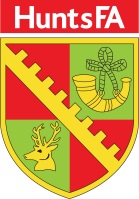 Season 2019AFFILIATION FORM FOR YOUTH SMALL-SIDED ONE-DAY COMPETITIONS Secretary:   Age Groups in competition (Please tick)    BOYS / GIRLS / MIXED (delete as appropriate)Under 7*	[	]	Under 8*	[	]	Under 9	[	]Under 10	[	]	Under 11	[	]	Under 12	[	]Under 13	[	]	Under 14	[	]	Under 15	[	]Under 16	[	]	Under 17	[	]	Under 18	[	]*Note:  Under 7’s and Under 8’s are not permitted to play in knockout matches.Approximate number of teams taking part ________	Date of Competition   _____________________________________________________________Venue of Competition  ____________________________________________________________ Please return the completed form together with the completed Safeguarding Risk Assessment Form and copy of the Competition Rules at least 3 weeks prior to the proposed start date of the Competition. Upon receipt the rules will be passed to the Rules Advisory and Sanctions Committee for approval. Only when sanction has been granted may the Competition commence.On behalf of the above mentioned Competition I agree to conform to and abide by the Rules and Regulations of The Football Association and the Huntingdonshire Football Association.Signed _______________________________   Secretary        Dated    ____________________________Completed forms to be returned to: Hunts FA, Ambury House, Sovereign Court, Lancaster Way, Ermine Business Park, Huntingdon PE29 6XUEmail: info@huntsfa.comHUNTINGDONSHIRE FOOTBALL ASSOCIATIONCLUB TOURNAMENT / EVENT SAFEGAURDING RISK ASSESSMENT TOOLRisk Assessment ToolReviewName of Competition:    Full Name                 	                                                               Full Name                 	                                                               Full Name                 	                                                               Full Name                 	                                                               Address: Address: Address: Address:                                                                                                                               Post Code                                                                                                                                                              Post Code                                                                                                                                                              Post Code                                                                                                                                                              Post Code                                Telephone - HomeBusinessFaxEmail Address:   Email Address:   Email Address:   Email Address:    Competition Affiliation Fee £ 15.00Payment: An invoice will be uploaded to your Whole Game Portal and should be paid via your normal payment method to the Association. Name of event/activityDate(s) of activities/ frequencyLead delivery organisation(Club Name)Lead Club contact(s)Event /activity Co-ordinatorActivityRiskHunts FA DSO CommentsConsent (As a guide all under-16s must provideparental/legal carers consent,Over 16s may self-consent for certain levels of activity at the digression of the CountyAssociation/The FA. Staffing ratiosStaff DBS checksStaff safeguarding educationYoung Leaders  involvementSuitability of changing facilitiesRelevant insurance is in placeTravel arrangementsActivityRiskHunts FA DSO CommentsDrop-off and pick-up arrangementsPhotography/film consentSocial media considerationsFirst aid and medical InformationReferral of concerns and managing allegationsEmergency evacuation proceduresOtherCompletedNameDateUpdatedNameDateDSO Final Review / Sign OffNameDatePost activity review of risk assessmentObservations/ additional risks identifiedActions